4 неделя Фиалка ФЭМПТема: Веселый счетРазвитие математических способностей у детей. Игра «Найди лишнее»:1. Зима, весна, март, лето?2. Декабрь, апрель, осень, июнь?3. Среда, ночь, четверг, суббота?4. Пять, восемь, семь, утро?Игра "Посчитай"Сколько ушей у двух кошек? (четыре)
Сколько дней в неделе? (семь)
Сколько глаз у светофора? (три)
Сколько пальцев на одной руке? (пять)
Сколько солнышек на небе? (одно)
Сколько лап у двух собак? (восемь)
Сколько пальцев на двух руках? (десять)
Сколько в неделе выходных дней? (два)
Сколько солнышек на небе ночью? (ноль)
Какое число больше восьми, но меньше десяти? (девять).
Сколько пальцев на руках у двух подружек? (двадцать).Физкультурная минутка «Дни недели»:В понедельник я купался,А во вторник – рисовал.В среду долго умывался, А в четверг в футбол играл.В пятницу я прыгал, бегал, Очень долго танцевал.А в субботу, воскресенье Целый день я отдыхал. Игровое задание со счетными палочками - Восстанови узор. 
 Постройте фигуру, у которой три угла и три стороны (треугольник). 
Постройте фигуру, у которой все стороны равны (квадрат). 
Постройте фигуру, у которой две стороны длинные и две стороны короткие (прямоугольник).
Постройте фигуру из 4ех палочек. Что получилось? (квадрат).Игра «Что, где? 
В море плавало 5 корабликов, к ним приплыло еще 2. Сколько стало корабликов? (5+2=7)
В аквариуме плавало десять рыбок, купили еще пять рыбок. Сколько стало рыбок?(10+5=15)
Ёжик собрал 9 грибов, а потом пошёл в лес и нашёл ещё три. Сколько грибов стало у ёжика? (9+3 =12)
В вазе было десять яблок, шесть яблок съели. Сколько яблок осталось?(10-6 =4) 
На полянке росло 7 грибочков, после дождя выросло еще 3. Сколько стало грибов? (7+3 =10)
На грядке росло 6 морковок, пять морковок вытащили. Сколько морковок осталось?(6-5=5)
Задание на логику.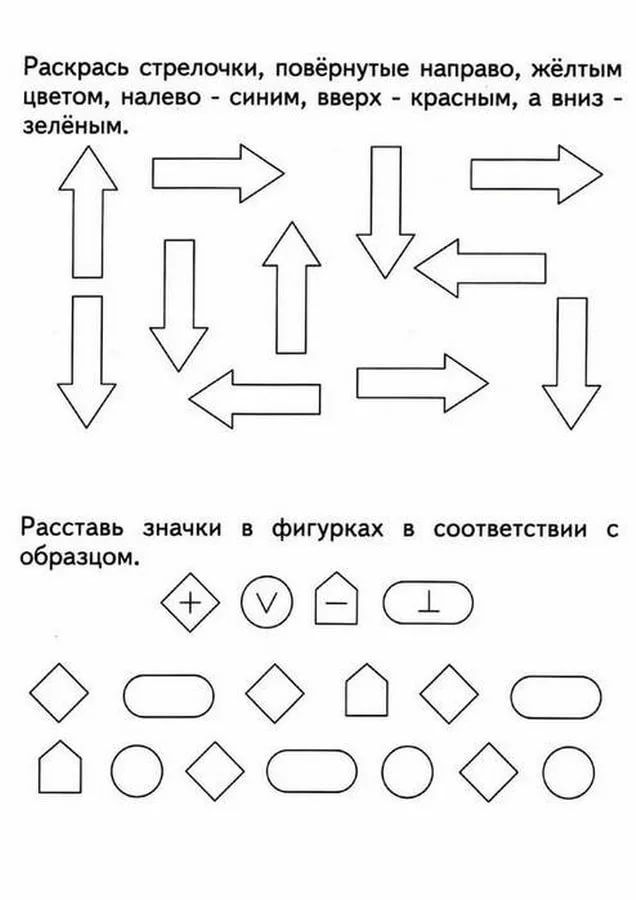   Сколько каких фигур сосчитай и запиши.
Всем удачи!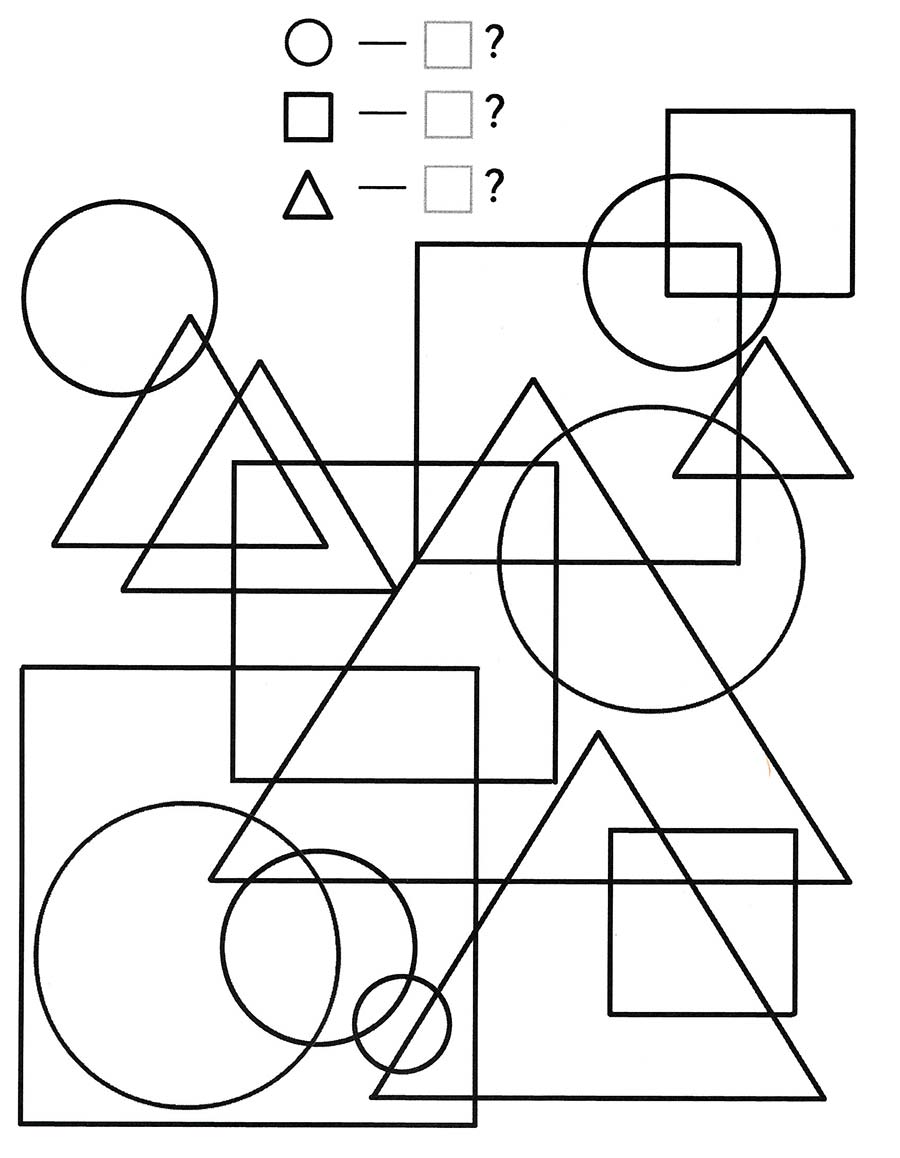 